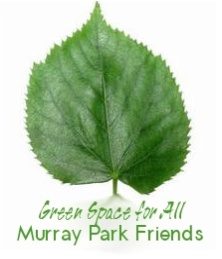 Friends of Murray Road Recreation GroundNotes of meeting held on 12th March 2013At Murrayside Community CentrePresent: Glen Thimblethorpe (Treasurer),  Sam Teague IBC, Cllr Bill Quinton, Cllr Bill Knowles, Cllr John Le Grys, Scott Falteisek (Secretary) and Malcolm & Jenny Ebbs.Apologies: Sarah Jarrold (Chair), Debbie Owen IBC, David Lynch and Nick Wilcox IBC. AgendaWelcomeMinutes of last meetingUpdates PrioritiesAOB and date of next meeting1. WelcomeST welcomed everyone. 2. Minutes of last meeting Meeting’s minutes were deemed acceptable3. UpdatesSignatory letter has been received.  VIRIDOR bid needs to be in by 22nd March.  Cllrs stated that bid needs to be submitted by deadline along with supporting letter.Rope Trust bid has been submitted, not had any acknowledgement as yet.  Got the content needed for other bid applications it just needs to be applied to the questions asked.It has been suggested we should aim for the tennis courts first then the MUGA (Multi Use Games Area).  The courts need to lie north/south.Design day postponed until we actually get some form of funding.  Consultation and publicity will follow if successful.Plan of future facilities presented by ST.4. PrioritiesSubmission of VIRIDOR bid along with supporting letter needs to be done as soon as possible.5.AOBMiddle gates are needed to stop fence climbing.Cars are still being parked, mainly at the south entrance.Gateway puddle blocking Hamilton Road Entrance.Back of the sign headers, is the tape strong enough.South East Community Meeting – Friends can turn up and publicize developments if we are successful with bids.Date of Next MeetingsTuesday 23rd April 2013 TBC at Murrayside Community Centre 7pm.  All are welcome.Every six weeks on a Tuesday, next meetings:4th June 201316th July 201327th August 2013